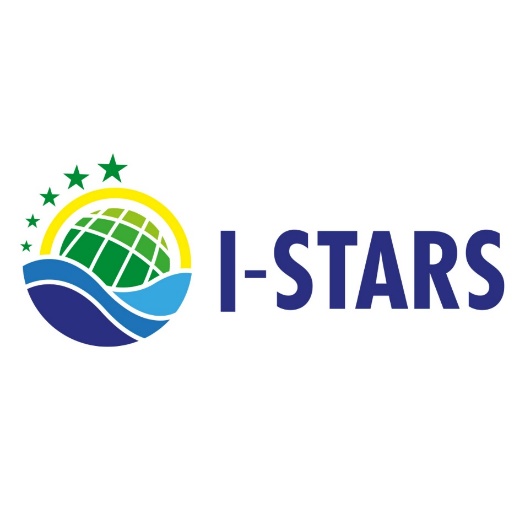 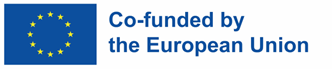 ISLAND SUSTAINABLE TOURISM ACTION THROUGH RESILIENT SMEsI-STARS OPEN CALL FOR APPLICATIONS Grants Scheme for Tourism BusinessesANNEX IIBUDGET FORM(to be printed out, signed, dated and uploaded in PDF format)Version 3.013 November 2023DisclaimerThis publication is co-funded by the European Union. Views and opinions expressed are however those of the author(s) only and do   not necessarily reflect those of the European Union or EIMSMEA - European Innovation Council and MSMEs Executive Agency. Neither the European Union nor the granting authority can be held responsible for them.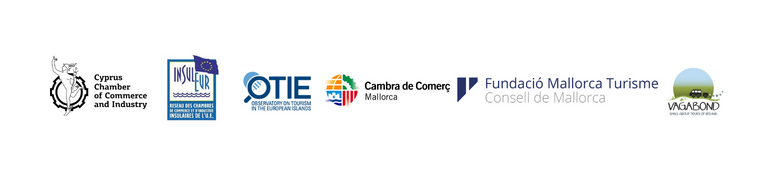 How to submit YOUR BUDGET FORMStep 1: fill in the budget form below, sign and date it. Step 2: save your filled in budget form in PDF format.Step 3: submit your PDF budget form as an attachment to your online application form.How much funding are you seeking? For each of the activities/services you are requesting to be funded, please specify activity details, the sustainability expert you have chosen, and the cost for acquiring the activity(ies).NOTE 1: applicants can apply for more than one of the above-listed activities. If the total cost of the action exceeds €5,600, then any extra costs will be co-financed by the applicant. The grant amount, however, cannot exceed €5,600.NOTE 2: VAT is eligible only in the case it is non-deductible by the enterprise. In such a case, supporting evidence must be attached (Certificate or similar statement from the VAT authority of your country). If VAT is deductible, please exclude it from above amounts – double funding is strictly forbidden.[Signature][Name & Surname of Legal Representative][Date]HISTORY OF CHANGESHISTORY OF CHANGESHISTORY OF CHANGESHISTORY OF CHANGESVersionPublication DateChangePage1.019.07.2023Initial version2.016.10.2023Extension of deadline from 25/10/23 to 15/11/2023, 17:00 CET3.013.11.2023Extension of deadline from 15/11/23 to 06/12/2023, 17:00 CETSELECTED SERVICE/ACTIVITYSPECIFY MILESTONE/DELIVERABLE OF SELECTED SERVICE/ACTIVITY(e.g. Ecolabel certification, food waste audit, water conserving fixtures, etc.). Refer to ‘Guide for Applicants’, section 3.3.3 Eligible Activities.Duration of implementation (mm/yy – mm/yy)SELECTED SUSTAINABILITY EXPERT (name, telephone, email address)COST€Sustainability certification schemeSustainability Strategy Plan(s)Organisation Environmental FootprintTools/Software/Technology solution(max. 20% of total grant amount)Training & capacity-building activities(max. 20% of total grant amount)TOTAL COST OF ACTIONTOTAL COST OF ACTIONTOTAL COST OF ACTIONTOTAL COST OF ACTION€TOTAL AMOUNT OF REQUESTED GRANTTOTAL AMOUNT OF REQUESTED GRANTTOTAL AMOUNT OF REQUESTED GRANTTOTAL AMOUNT OF REQUESTED GRANT€Company NameBusiness address (street, city, country)VAT numberLegal Representative (Name & Surname)